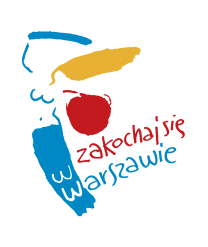 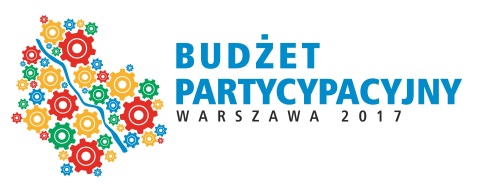 .......................................................................(miejscowość, data)Zgoda opiekuna prawnego na zgłoszenie przez osobę małoletnią projektu do budżetu partycypacyjnego w m.st. Warszawie na rok 2017Ja, niżej podpisana/podpisany) ______________________________________________________, zamieszkała/zamieszkały1) __________________________________________________________, oświadczam, że jestem opiekunem prawnym ___________________________________________ zamieszkałej/zamieszkałego1) _________________________________________________________, oraz że wyrażam zgodę na zgłoszenie przez nią/niego1) projektu do budżetu partycypacyjnego w m.st. Warszawie na rok 2017, w tym na przetwarzanie jej/jego1) danych osobowych na potrzeby realizacji ww. procesu.Na podstawie art. 23 ust. 1 pkt 1 ustawy z dnia 29 sierpnia 1997 r. o ochronie danych osobowych (Dz.U. z 2014 r. poz. 1182, z późn. zm.), wyrażam zgodę na przetwarzanie moich danych osobowych przez Prezydenta m.st. Warszawy w celu realizacji budżetu partycypacyjnego w m.st. Warszawie na rok 2017).Oświadczam, iż wszystkie informacje podane w formularzu, w tym o zamieszkiwaniu na terenie m.st. Warszawy, są zgodne z aktualnym stanem faktycznym. Oświadczam także, iż zapoznałem się z treścią zarządzenia nr 1400/2015 Prezydenta m.st. Warszawy z dnia 08.10.2015 r. w sprawie konsultacji społecznych z mieszkańcami m.st. Warszawy w zakresie budżetu partycypacyjnego na rok 2017.Jestem świadomy(-ma) możliwości weryfikacji zamieszczonych przeze mnie danych na podstawie dostępnych m.st. Warszawie rejestrów, ewidencji lub innych danych. Jestem również świadomy(-ma) odpowiedzialności wynikającej 
z podawania nieprawdziwych informacji i składania nieprawdziwych oświadczeń........................................................................Podpis opiekuna prawnego